Joós Nikolettéves beszámolóa 2019-2020-es évben végzett munka alapjánÁltalános HK-s teendők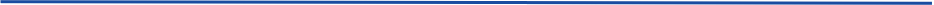 Részt vettem a HK rendszeres és rendkívüli üléseinRészt vettem a Kari Tanács rendszeres üléseinRészt vettem:25 HK ülésen 6 Kari Tanácson3 Kari Tanulmányi Bizottság ülésen2 db Utánpótlás Munkacsoport ülésen2 db PR Munkacsoport ülésen11 db Tanulmányi Munkacsoport ülésen1 db Külső Szociális Bizottsági ülésen2 db Mérnökinformatikus Szakbizottsági ülésen4 db Gazdaságinformatikus Szakbizottsági ülésenKülönböző workshopokonJutalmazással kapcsolatos workshoponErasmus bírálással foglalkozó workshoponPR workshopokon több témát érintőenErasmus pályázatok bírálásánVálaszoltam tanulmányi, illetve pályázati területen hallgatói kérdésre levelezőlistákon, személyesen, telefonon, egyéb közösségi médiumon.Poszttal kapcsolatos teendőkAz Egyetemi Hallgatói Képviseletben kapcsolatot tartottam a külügyi eseményekkel foglalkozó személlyel és részt vettem az általa szervezett üléseken.Erasmus bírálást szerveztem a Képviselet részéről.Kapcsolatot tartottam az oktatókkal a bírálás során.Tanulmányi munkacsoportban elvégzett feladatokMunkacsoport tagként végeztem feladatokat a tanulmányi területen.Tagja voltam az év során a Gazdaságinformatikus Szakbizottságnak.A tanulmányi levelezésben részt vettem.Kari Tanulmányi Bizottságban feleltem a vizsga- és ZH-rend kialakításának hallgatóbarát megvalósításáért.Munkacsoport üléseken vettem részt, ahol különböző projektek kidolgozásával és eseti feladatok ellátásával foglalkoztunk.PR munkacsoportban elvégzett feladatokEducatio Kiállításon, illetve Nyílt napon vettem részt, ahol a jövendőbeli hallgatókkal beszélgettünk a karunk által kínált lehetőségekről, tapasztalatokról.A vik.hk honlapján híreket publikáltam, amelyek a hallgatók tájékoztatását szolgálták.Az év során Facebook posztokat készítettem, segítve ezzel a munkacsoport munkáját.A kommunikációt a hallgatók, és az őket képviselő mandátumosok között mindig nagyon fontosnak tartottam, ezt a filozófiát igyekeztem egész évben szem előtt tartani, és ennek fényében tájékoztatni a hallgatókat. Erre a következő mandátumos évemben külön figyelmet fogok fordítani.Juttatási Bizottságban elvégzett feladatokSzociális pályázatokat bíráltam a nyári időszakokban. Csapatépülést szerveztem a munkacsoport számára.Saját projektek, eseti feladatokGTK kapcsolattartó esteA BME kari hallgatói képviseletei közti kapcsolattartást kiemelten fontosnak tartom, ezért vállaltam a vacsora megszervezését.A külső kapcsolatteremtés mellett a mi csapatunk új embereinek bevonására is láttam alkalmat. Egyéb feladatokAz időszak alatt több alkalommal egyeztettem újoncokkal, a HK-ban folyó munkákról.Az év folyamán számos HK-s rendezvényen vettem részt, ezek röviden:a 2019-as nyári EHK tábor,a 2019-es nyári HK tábor,a csapatépüléseken,a 2020-as HK ZH,a 2020 tavaszi újoncképzés harmadik alkalma.Rövid szöveges értékelés az éves munkámrólEgy évvel ezelőtt megválasztottak hallgatótársaim mandátumos képviselőjüknek, és úgy gondolom, hogy ehhez mérten igyekeztem átlátni döntéseim következményeit. Igyekeztem mindig alaposan körül járni a sokszor egyoldalúnak látszó kérdések körét is. Örülök, hogy volt lehetőségem ilyen jellegű tevékenységben részt venni, talán maradandót alkotni a hallgatóság jövőjére nézve.